        Artes Visuales 1°medio A/ Profesora M. Arias Y.Guía Nº 1: Vocabulario de las Artes PlásticasObjetivo de aprendizaje: Reconocer contenidos elementales adquiridos en la asignatura a través de la identificación de conceptos teóricos y de obras en la historia del arte (*)(*) La actividad considera conceptos y aspectos teóricos tratados desde 4º a 8º básico.Instrucciones: 1) Lee las indicaciones de cada ítem antes de completar lo requerido. Con las herramientas de este software y la información que recabes en la Red podrás desarrollar y/o actualizar otros requerimientos. 2) NO alteres el orden de esta pauta. Completa lo solicitado en los recuadros que correspondan.3) Envía esta guía terminada al correo docente: profemirthapeumayen2020@gmail.com 4) En asunto de tu correo consigna en este orden: Vocab.Plástico/(Apellido y curso/Peumayen5) Plazo máximo de envío: lunes 30/03, hasta 23:59 hrs. 6) Las consultas debes hacerlas a este correo en horarios oportunos.Fuentes que puedes consultar: Teoría del color: https://www.definicionabc.com/general/colores-primarios-secundarios.php https://www.ecured.cu/Color_primarioTramas, tonalización:https://xilografiaconcon.wordpress.com/2014/06/06/escala-de-grises-y-tramas/Historia del arte: http://www.portaldearte.cl/indices/obras.htm Términos plásticos: http://www.portaldearte.cl/indices/terminos.htmhttps://deconceptos.com/arte/arte-figurativohttps://concepto.de/arte-abstracto/ Perspectiva: https://www.profesorenlinea.cl/artes/Perspectiva_Tipos.htmRecomendación: Selecciona las imágenes desde Internet y grábalas como imágenes en tu PC. En esta sección arma una carpeta con las mismas, y desde allí insértalas en las celdillas que corresponda. Para insertar desde tu carpeta, debes ir a la parte superior de la barra de herramientas, pinchar INSERTAR,  luego pinchar IMÁGENES y aparecerá sección biblioteca con los archivos de las imágenes. También se puede insertar desde Internet directamente, pero las imágenes vienen en formato original, el cual es más grande que el formato de las celdillas.¡AGUANTE Y SOLIDARIDAD EN ESTOS TIEMPOS!Completa Nombre y curso: Completa Nombre y curso: Completa Nombre y curso: Completa Nombre y curso: DESARROLLODESARROLLODESARROLLODESARROLLO1.- Selecciona y rellena cada recuadro con un color primario o puro. Recuerda que son tres. Usa la herramienta Colores del tema (tarrito) que está en la barra superior de Word.1.- Selecciona y rellena cada recuadro con un color primario o puro. Recuerda que son tres. Usa la herramienta Colores del tema (tarrito) que está en la barra superior de Word.1.1.- Selecciona y rellena cada recuadro con un color secundario. Recuerda que son tres y resultan de la mezcla de los primarios. Usa el tarrito.1.1.- Selecciona y rellena cada recuadro con un color secundario. Recuerda que son tres y resultan de la mezcla de los primarios. Usa el tarrito.2.- Selecciona y rellena los recuadros con diferentes colores fríos. Usa el tarrito.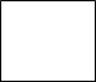 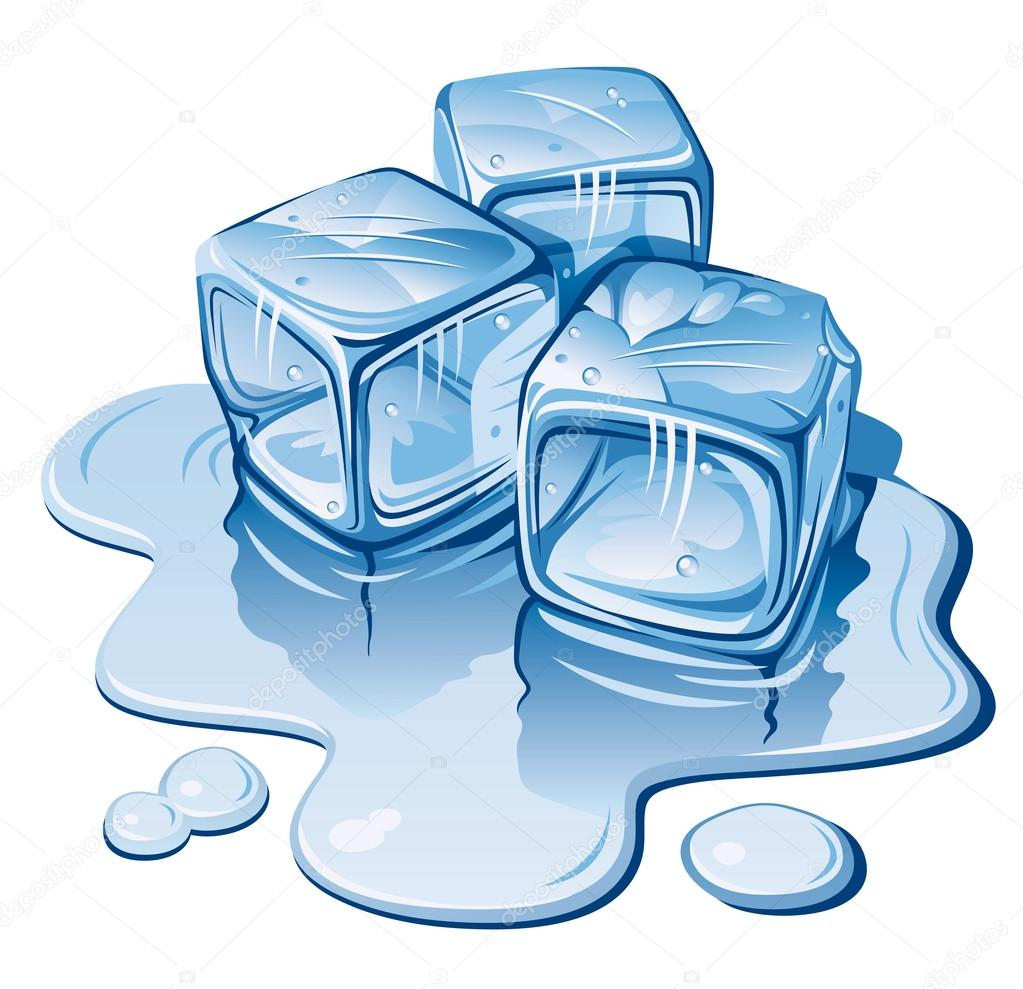 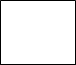 2.- Selecciona y rellena los recuadros con diferentes colores fríos. Usa el tarrito.2.1.- Selecciona y rellena los recuadros con diferentes colores cálidos. Usa el tarrito.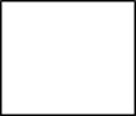 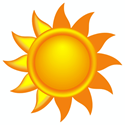 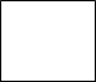 2.1.- Selecciona y rellena los recuadros con diferentes colores cálidos. Usa el tarrito.3.- Selecciona un color saturado, es decir, vivo o intenso, y completa la escala tonal del mismo en los recuadros. Sigue el ejemplo y usa el tarrito. 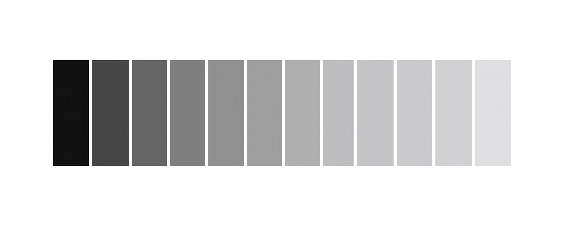 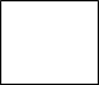 3.- Selecciona un color saturado, es decir, vivo o intenso, y completa la escala tonal del mismo en los recuadros. Sigue el ejemplo y usa el tarrito. 3.- Selecciona un color saturado, es decir, vivo o intenso, y completa la escala tonal del mismo en los recuadros. Sigue el ejemplo y usa el tarrito. 3.- Selecciona un color saturado, es decir, vivo o intenso, y completa la escala tonal del mismo en los recuadros. Sigue el ejemplo y usa el tarrito. 4.- Inserta un ejemplo para cada concepto: Trama o achurado / Altocontraste / Formas cerradas / Formas abiertas.Ojo: Las imágenes no deben muy grandes, y cuida que sean claras o nítidas.4.- Inserta un ejemplo para cada concepto: Trama o achurado / Altocontraste / Formas cerradas / Formas abiertas.Ojo: Las imágenes no deben muy grandes, y cuida que sean claras o nítidas.4.- Inserta un ejemplo para cada concepto: Trama o achurado / Altocontraste / Formas cerradas / Formas abiertas.Ojo: Las imágenes no deben muy grandes, y cuida que sean claras o nítidas.4.- Inserta un ejemplo para cada concepto: Trama o achurado / Altocontraste / Formas cerradas / Formas abiertas.Ojo: Las imágenes no deben muy grandes, y cuida que sean claras o nítidas.5.- Identifica las obras de arte consignado en la línea inferior la letra que les corresponda.A: “Autorretrato con collar de espinas” (Frida Kahlo)B: “La Gioconda” (Leonardo da Vinci)C: “Dormitorio en Arlés” (Vincent van Gogh)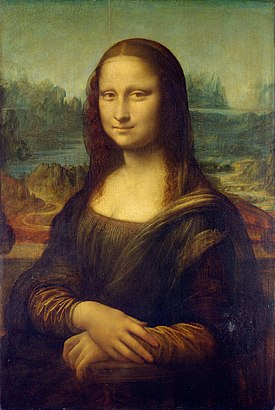 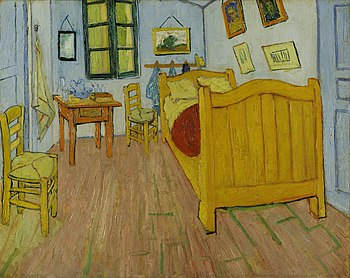 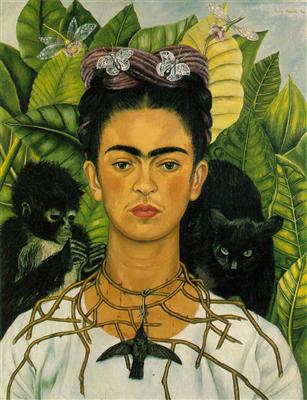             Completa                              Completa                                  Completa5.- Identifica las obras de arte consignado en la línea inferior la letra que les corresponda.A: “Autorretrato con collar de espinas” (Frida Kahlo)B: “La Gioconda” (Leonardo da Vinci)C: “Dormitorio en Arlés” (Vincent van Gogh)            Completa                              Completa                                  Completa5.- Identifica las obras de arte consignado en la línea inferior la letra que les corresponda.A: “Autorretrato con collar de espinas” (Frida Kahlo)B: “La Gioconda” (Leonardo da Vinci)C: “Dormitorio en Arlés” (Vincent van Gogh)            Completa                              Completa                                  Completa5.- Identifica las obras de arte consignado en la línea inferior la letra que les corresponda.A: “Autorretrato con collar de espinas” (Frida Kahlo)B: “La Gioconda” (Leonardo da Vinci)C: “Dormitorio en Arlés” (Vincent van Gogh)            Completa                              Completa                                  Completa6.- Identifica la disciplina y/o técnica utilizada en cada obra de estas(os) artistas chilenas(os): Camilo Mori (1), Rebeca Matte (2), Alejandro “Mono” González (3), Santos Chávez (4), Bernardo Oyarzún (5), Paz Errázuriz (6). Consigna las disciplinas en la tabla inferior.Disciplinas y/o técnicas: Escultura – Grabado - Instalación – Fotografía – Muralismo – Pintura.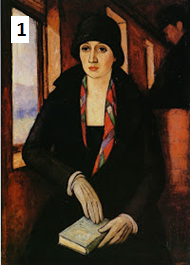 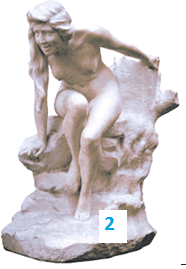 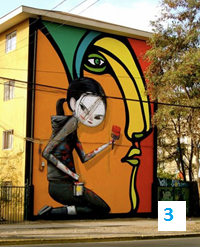 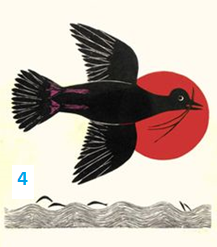 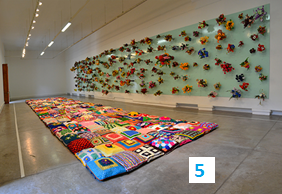 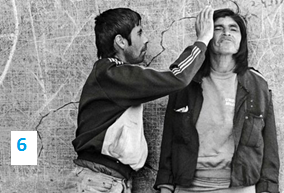 6.- Identifica la disciplina y/o técnica utilizada en cada obra de estas(os) artistas chilenas(os): Camilo Mori (1), Rebeca Matte (2), Alejandro “Mono” González (3), Santos Chávez (4), Bernardo Oyarzún (5), Paz Errázuriz (6). Consigna las disciplinas en la tabla inferior.Disciplinas y/o técnicas: Escultura – Grabado - Instalación – Fotografía – Muralismo – Pintura.6.- Identifica la disciplina y/o técnica utilizada en cada obra de estas(os) artistas chilenas(os): Camilo Mori (1), Rebeca Matte (2), Alejandro “Mono” González (3), Santos Chávez (4), Bernardo Oyarzún (5), Paz Errázuriz (6). Consigna las disciplinas en la tabla inferior.Disciplinas y/o técnicas: Escultura – Grabado - Instalación – Fotografía – Muralismo – Pintura.6.- Identifica la disciplina y/o técnica utilizada en cada obra de estas(os) artistas chilenas(os): Camilo Mori (1), Rebeca Matte (2), Alejandro “Mono” González (3), Santos Chávez (4), Bernardo Oyarzún (5), Paz Errázuriz (6). Consigna las disciplinas en la tabla inferior.Disciplinas y/o técnicas: Escultura – Grabado - Instalación – Fotografía – Muralismo – Pintura.7.- Inserta desde Internet dos dibujos en perspectiva lineal, también llamada artística o cónica. OJO: Un dibujo debe ser de un paisaje natural o urbano, y otro de una figura humana. Cuida la calidad de las imágenes. Inserta7.- Inserta desde Internet dos dibujos en perspectiva lineal, también llamada artística o cónica. OJO: Un dibujo debe ser de un paisaje natural o urbano, y otro de una figura humana. Cuida la calidad de las imágenes. Inserta7.- Inserta desde Internet dos dibujos en perspectiva lineal, también llamada artística o cónica. OJO: Un dibujo debe ser de un paisaje natural o urbano, y otro de una figura humana. Cuida la calidad de las imágenes. Inserta7.- Inserta desde Internet dos dibujos en perspectiva lineal, también llamada artística o cónica. OJO: Un dibujo debe ser de un paisaje natural o urbano, y otro de una figura humana. Cuida la calidad de las imágenes. Inserta8.- Según lo aprendido anteriormente, clasifica en FIGURATIVA o ABSTRACTA las siguientes obras. Completa la tabla con sus títulos y autores(as).(Allá va un torpedo: El que sean de una modalidad u otra depende de lo que reconocemos en las obras, es decir, si podemos identificar las formas prontamente, pero ojo, esto no quiere decir que tales formas sean lógicas, racionales o una copia de la realidad visible. Además, la representación en el arte es libre, por lo que puedes copiar la realidad o bien interpretarla a tu modo cambiando sus formas sin que sea menos válido no imitar el mundo real). 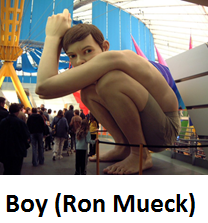 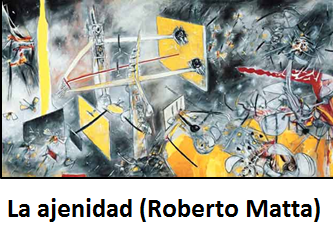 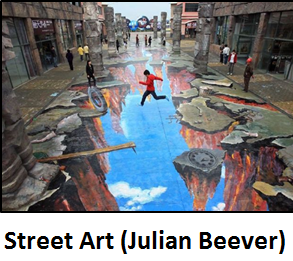 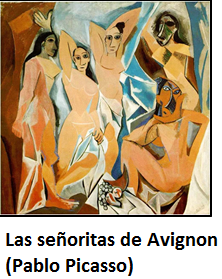 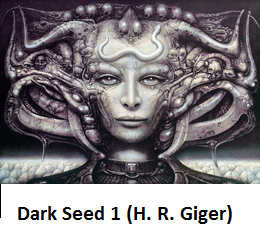 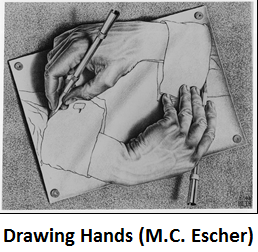 8.- Según lo aprendido anteriormente, clasifica en FIGURATIVA o ABSTRACTA las siguientes obras. Completa la tabla con sus títulos y autores(as).(Allá va un torpedo: El que sean de una modalidad u otra depende de lo que reconocemos en las obras, es decir, si podemos identificar las formas prontamente, pero ojo, esto no quiere decir que tales formas sean lógicas, racionales o una copia de la realidad visible. Además, la representación en el arte es libre, por lo que puedes copiar la realidad o bien interpretarla a tu modo cambiando sus formas sin que sea menos válido no imitar el mundo real). 8.- Según lo aprendido anteriormente, clasifica en FIGURATIVA o ABSTRACTA las siguientes obras. Completa la tabla con sus títulos y autores(as).(Allá va un torpedo: El que sean de una modalidad u otra depende de lo que reconocemos en las obras, es decir, si podemos identificar las formas prontamente, pero ojo, esto no quiere decir que tales formas sean lógicas, racionales o una copia de la realidad visible. Además, la representación en el arte es libre, por lo que puedes copiar la realidad o bien interpretarla a tu modo cambiando sus formas sin que sea menos válido no imitar el mundo real). 8.- Según lo aprendido anteriormente, clasifica en FIGURATIVA o ABSTRACTA las siguientes obras. Completa la tabla con sus títulos y autores(as).(Allá va un torpedo: El que sean de una modalidad u otra depende de lo que reconocemos en las obras, es decir, si podemos identificar las formas prontamente, pero ojo, esto no quiere decir que tales formas sean lógicas, racionales o una copia de la realidad visible. Además, la representación en el arte es libre, por lo que puedes copiar la realidad o bien interpretarla a tu modo cambiando sus formas sin que sea menos válido no imitar el mundo real). 9.- Selecciona e inserta una imagen que se relacione con alguna problemática social que te interese o preocupe. Redacta una breve argumentación del por qué te interesa. Esta imagen puede ser una fotografía que hayas sacado, o bien una seleccionada desde Internet. Completa9.- Selecciona e inserta una imagen que se relacione con alguna problemática social que te interese o preocupe. Redacta una breve argumentación del por qué te interesa. Esta imagen puede ser una fotografía que hayas sacado, o bien una seleccionada desde Internet. Completa9.- Selecciona e inserta una imagen que se relacione con alguna problemática social que te interese o preocupe. Redacta una breve argumentación del por qué te interesa. Esta imagen puede ser una fotografía que hayas sacado, o bien una seleccionada desde Internet. Completa9.- Selecciona e inserta una imagen que se relacione con alguna problemática social que te interese o preocupe. Redacta una breve argumentación del por qué te interesa. Esta imagen puede ser una fotografía que hayas sacado, o bien una seleccionada desde Internet. CompletaFinalmente, vamos a la autoevaluación.Considerando los requerimientos solicitados en esta guía y lo que sabes sobre los contenidos, cómo evaluarías tu desempeño en cada ítem. Copia el ícono (Monito) que consideres conveniente en cada celdilla de la columna Autoevaluación.Finalmente, vamos a la autoevaluación.Considerando los requerimientos solicitados en esta guía y lo que sabes sobre los contenidos, cómo evaluarías tu desempeño en cada ítem. Copia el ícono (Monito) que consideres conveniente en cada celdilla de la columna Autoevaluación.Finalmente, vamos a la autoevaluación.Considerando los requerimientos solicitados en esta guía y lo que sabes sobre los contenidos, cómo evaluarías tu desempeño en cada ítem. Copia el ícono (Monito) que consideres conveniente en cada celdilla de la columna Autoevaluación.Finalmente, vamos a la autoevaluación.Considerando los requerimientos solicitados en esta guía y lo que sabes sobre los contenidos, cómo evaluarías tu desempeño en cada ítem. Copia el ícono (Monito) que consideres conveniente en cada celdilla de la columna Autoevaluación.ÍtemIndicadoresIndicadoresAutoevaluación1Identifiqué los colores primarios, secundarios, tonalización, y gamas frías y cálidas.Identifiqué los colores primarios, secundarios, tonalización, y gamas frías y cálidas.Inserta2Identifique técnicas del dibujo: tramas o achurados, altocontraste, formas cerradas y abiertas. Identifique técnicas del dibujo: tramas o achurados, altocontraste, formas cerradas y abiertas. Inserta3Reconocí obras de arte y las disciplinas o técnicas artísticas.Reconocí obras de arte y las disciplinas o técnicas artísticas.Inserta4Reconocí la perspectiva lineal o artística en el dibujo de paisajes y figura humana.Reconocí la perspectiva lineal o artística en el dibujo de paisajes y figura humana.Inserta5Inserte la imagen de mi gusto y pude expresar por escrito lo que significaba para mí. Inserte la imagen de mi gusto y pude expresar por escrito lo que significaba para mí. Inserta6Pude encontrar la información que me ayudó a realizar esta guía.Pude encontrar la información que me ayudó a realizar esta guía.Inserta7Pude realizar la guía con las herramientas del programa, y conserve la configuración de la misma.Pude realizar la guía con las herramientas del programa, y conserve la configuración de la misma.Inserta